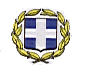 ΕΛΛΗΝΙΚΗ ΔΗΜΟΚΡΑΤΙΑΥΠΟΥΡΓΕΙΟ ΠΑΙΔΕΙΑΣ, ΘΡΗΣΚΕΥΜΑΤΩΝΚΑΙ ΑΘΛΗΤΙΣΜΟΥΠΕΡΙΦΕΡΕΙΑΚΗ ΔΙΕΥΘΥΝΣΗ Π.Ε. & Δ.Ε.ΚΕΝΤΡΙΚΗΣ ΜΑΚΕΔΟΝΙΑΣ   ΔΙΕΥΘΥΝΣΗ Π.Ε. ΧΑΛΚΙΔΙΚΗΣΣΧΟΛΙΚΗ ΜΟΝΑΔΑ………………………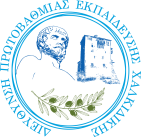 Πληροφορίες  : Τηλέφωνο       :     Ταχ.Δ/νση       :     Ταχ.Κώδικ.      :              e-mail	            : (Έδρα Σχ. Μονάδας),      Αρ.  Πρωτ  :                            Α Π Ο Φ Α Σ Η         ΘΕΜΑ : «Χορήγηση  άδειας σχολικής επίδοσης τέκνου»   Ο/Η Διευθυντής/τρια του Σχολείου (Ο/Η Προιστάμενος/η  του Νηπιαγωγείου) έχοντας υπόψη:                                                                               Τις διατάξεις του άρθρου 53 παρ 6 σχετικά με διευκολύνσεις υπαλλήλων με οικογενειακές υποχρεώσεις του Ν.3528/09.02.2007 (ΦΕΚ 26) «Κύρωση του κώδικα Κατάστασης Δημοσίων Πολιτικών Διοικητικών Υπαλλήλων και Υπαλλήλων ΝΠΔΔ και άλλες διατάξεις και την Αριθμ. ΔΙΔΑΔ/Φ.53/1222/οικ.20561/9.8.2007, ΦΕΚ 1613/Β/17-8-2007.Το άρθρο 28 της με αριθ. Φ.353.1/324/105657/Δ1/16.10.2002  (ΦΕΚ 1340 τ. Β΄) Υ.Α. όπως συμπληρώθηκε − τροποποιήθηκε και ισχύει με την αριθμ. Φ.353.1/26/153324/Δ1/25-9-2014 Υ.Α.(ΦΕΚ 2648 τ. Β΄) , σχετικά με τα καθήκοντα και τις αρμοδιότητες των Διευθυντών σχολείων.Το άρθρο 6 της με αριθμ. Κοινής Υπουργικής Απόφασης 170405/ΓΓ1/2021 - ΦΕΚ 6273/Β/28-12-2021 σχετικά με τον Καθορισμό των ειδικότερων καθηκόντων και αρμοδιοτήτων των Διευθυντών Εκπαίδευσης.Το με αρ. Πρωτ. Φ.351.5/43/67822/Δ1/05.05.2014 έγγραφο του Υ.ΠΑΙ.Θ.Α. «Άδειες εκπαιδευτικών   Πρωτοβάθμιας και Δευτεροβάθμιας εκπαίδευσης».Την από ___________Βεβαίωση Σχολικής Επίδοσης ___________________.Την από ___________αίτηση του/της _________________του _________________.                      Α  π  ο  φ  α  σ  ί  ζ  ο  υ  μ  εΧορηγούμε στην/στον ________________ του ________________, εκπαιδευτικό της Διεύθυνσης ΠΕ Χαλκιδικής, του κλάδου ______, που υπηρετεί στο Δημοτικό Σχολείο/Νηπιαγωγείο ________________,γονική άδεια μιας (1) ημέρας στις ________________.Σύνολο ημερών γονικής άδειας κατά το τρέχον έτος: ________________ημέρα.                               Ο/Η Διευθυντής/τρια  του Σχολείου                            Ο/Η Προιστάμενος/η  του Νηπιαγωγείου